REPUBLIQUE ALGERIENNE DÈMOCRATIQUE ET POPULAIREMINISTERE DE L'ENSEIGNEMENT SUPERIEUR ET DE LA RECHERCHE SCIENTIFIQUEUNIVERSITÈ DE MOULOUD MAMMERI DE TIZI-OUZOUFACULTE DU GENIE DE LA CONSTRUCTIONDEPARTEMENT DE GENIE CIVIL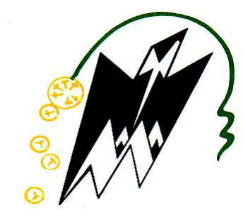 Nous informons l’ensemble des enseignants et étdiants du département de génie civil que les horaires des créneaux pédagogiques durant le mois sacré de ramadhan sont fixés comme suit : SAHA RAMDAN NWEN1ère séance 08h30  09h452ème séance09h45  11h003èmeséance11h00  12h154èmeséance13h00  14h155èmeséance14h15  15h30